注意事項：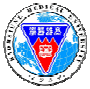 高雄醫學大學抵免學分申請表抵免學分之申請，應於入(轉)學註冊選課時一併辦理，以一次為限。請確實填寫完整，若因填寫錯誤或漏填造成自身權益受損，敬請自行負責。請檢具原修課學校歷年成績單正本或相關證明文件，經授課教師、系所主任及院長審查後繳至註冊課務 組（資料不齊恕不受理申請）。學系之專業課程需最近七學年度內所修學分方得申請抵免。所申請之抵免課程係依所屬教學單位認定，經核定後，教務處核發抵免清單。凡以英文檢定成績辦理大一英文抵免者，須檢附英語檢定成績單影本 1 份（需檢附正本查驗）與該學期選課清單，審核通過後，須於畢業前修習進階英文(必修 2 學分)。其他未盡事宜，依本校「學生抵免學分辦法」之規定辦理。申請學年度： 	學年度 	學期	第 	頁，共 	頁保存期限：至該生畢業	QP-07-18-01-22入學時已通過等同全民英檢中高級複試能力之學生免修英文閱讀(3)下學期改修進階英文課程申請表學號學號姓名姓名姓名姓名姓名系所名稱系所名稱系所名稱系所名稱學制學制學制學制學制身份別身份別身份別身份別□大學部	□碩士班□大學部	□碩士班□大學部	□碩士班□大學部	□碩士班□大學部	□碩士班□新生	□轉學生□新生	□轉學生□新生	□轉學生□新生	□轉學生原修讀學校原修讀學校原修讀學校原修讀學校原修讀學校原修讀學校學系所學系所學系所學系所學系所學系所學系所聯絡電話聯絡電話聯絡電話聯絡電話聯絡電話聯絡電話聯絡電話申請英檢抵免: 檢附相關英語能力檢定成績單影本一份及正本供查驗申請英檢抵免: 檢附相關英語能力檢定成績單影本一份及正本供查驗申請英檢抵免: 檢附相關英語能力檢定成績單影本一份及正本供查驗申請英檢抵免: 檢附相關英語能力檢定成績單影本一份及正本供查驗申請英檢抵免: 檢附相關英語能力檢定成績單影本一份及正本供查驗申請英檢抵免: 檢附相關英語能力檢定成績單影本一份及正本供查驗申請英檢抵免: 檢附相關英語能力檢定成績單影本一份及正本供查驗申請英檢抵免: 檢附相關英語能力檢定成績單影本一份及正本供查驗申請英檢抵免: 檢附相關英語能力檢定成績單影本一份及正本供查驗申請英檢抵免: 檢附相關英語能力檢定成績單影本一份及正本供查驗申請英檢抵免: 檢附相關英語能力檢定成績單影本一份及正本供查驗申請英檢抵免: 檢附相關英語能力檢定成績單影本一份及正本供查驗申請英檢抵免: 檢附相關英語能力檢定成績單影本一份及正本供查驗申請英檢抵免: 檢附相關英語能力檢定成績單影本一份及正本供查驗申請英檢抵免: 檢附相關英語能力檢定成績單影本一份及正本供查驗申請英檢抵免: 檢附相關英語能力檢定成績單影本一份及正本供查驗申請英檢抵免: 檢附相關英語能力檢定成績單影本一份及正本供查驗申請英檢抵免: 檢附相關英語能力檢定成績單影本一份及正本供查驗申請英檢抵免: 檢附相關英語能力檢定成績單影本一份及正本供查驗申請英檢抵免: 檢附相關英語能力檢定成績單影本一份及正本供查驗英檢類別英檢類別英檢類別英檢類別擬申請抵免科目名稱本校必修課需填寫年級及學期擬申請抵免科目名稱本校必修課需填寫年級及學期擬申請抵免科目名稱本校必修課需填寫年級及學期擬申請抵免科目名稱本校必修課需填寫年級及學期年級 學期必選 修別學 分學 分授課教師審查意見及簽章授課教師審查意見及簽章授課教師審查意見及簽章授課教師審查意見及簽章授課教師審查意見及簽章授課教師審查意見及簽章授課教師審查意見及簽章授課教師審查意見及簽章英檢類別英檢類別英檢類別英檢類別擬申請抵免科目名稱本校必修課需填寫年級及學期擬申請抵免科目名稱本校必修課需填寫年級及學期擬申請抵免科目名稱本校必修課需填寫年級及學期擬申請抵免科目名稱本校必修課需填寫年級及學期年級 學期必選 修別學 分學 分同意抵免同意抵免同意免修免修此課但須選修他課 補足此學分同意免修免修此課但須選修他課 補足此學分同意免修免修此課但須選修他課 補足此學分同意免修免修此課但須選修他課 補足此學分不同意抵免不同意抵免□ 全民英檢中高級複試□ 多益(請填寫分數)：□ 其他(請填寫分數)：□ 全民英檢中高級複試□ 多益(請填寫分數)：□ 其他(請填寫分數)：□ 全民英檢中高級複試□ 多益(請填寫分數)：□ 其他(請填寫分數)：□ 全民英檢中高級複試□ 多益(請填寫分數)：□ 其他(請填寫分數)：大一英文(抵免「英文閱讀(3)」上學期及「英語聽講實習(3)」上下學期4學分)※申請抵免者請續填免修英文閱讀(3)下學期改修進階英文2學分申請表大一英文(抵免「英文閱讀(3)」上學期及「英語聽講實習(3)」上下學期4學分)※申請抵免者請續填免修英文閱讀(3)下學期改修進階英文2學分申請表大一英文(抵免「英文閱讀(3)」上學期及「英語聽講實習(3)」上下學期4學分)※申請抵免者請續填免修英文閱讀(3)下學期改修進階英文2學分申請表大一英文(抵免「英文閱讀(3)」上學期及「英語聽講實習(3)」上下學期4學分)※申請抵免者請續填免修英文閱讀(3)下學期改修進階英文2學分申請表一上下必修44申請學分抵免：1.檢附已修得學分證明影本一份及正本供查驗  2.課程大綱及進度表 (原本校生、校內轉系生免)申請學分抵免：1.檢附已修得學分證明影本一份及正本供查驗  2.課程大綱及進度表 (原本校生、校內轉系生免)申請學分抵免：1.檢附已修得學分證明影本一份及正本供查驗  2.課程大綱及進度表 (原本校生、校內轉系生免)申請學分抵免：1.檢附已修得學分證明影本一份及正本供查驗  2.課程大綱及進度表 (原本校生、校內轉系生免)申請學分抵免：1.檢附已修得學分證明影本一份及正本供查驗  2.課程大綱及進度表 (原本校生、校內轉系生免)申請學分抵免：1.檢附已修得學分證明影本一份及正本供查驗  2.課程大綱及進度表 (原本校生、校內轉系生免)申請學分抵免：1.檢附已修得學分證明影本一份及正本供查驗  2.課程大綱及進度表 (原本校生、校內轉系生免)申請學分抵免：1.檢附已修得學分證明影本一份及正本供查驗  2.課程大綱及進度表 (原本校生、校內轉系生免)申請學分抵免：1.檢附已修得學分證明影本一份及正本供查驗  2.課程大綱及進度表 (原本校生、校內轉系生免)申請學分抵免：1.檢附已修得學分證明影本一份及正本供查驗  2.課程大綱及進度表 (原本校生、校內轉系生免)申請學分抵免：1.檢附已修得學分證明影本一份及正本供查驗  2.課程大綱及進度表 (原本校生、校內轉系生免)申請學分抵免：1.檢附已修得學分證明影本一份及正本供查驗  2.課程大綱及進度表 (原本校生、校內轉系生免)申請學分抵免：1.檢附已修得學分證明影本一份及正本供查驗  2.課程大綱及進度表 (原本校生、校內轉系生免)申請學分抵免：1.檢附已修得學分證明影本一份及正本供查驗  2.課程大綱及進度表 (原本校生、校內轉系生免)申請學分抵免：1.檢附已修得學分證明影本一份及正本供查驗  2.課程大綱及進度表 (原本校生、校內轉系生免)申請學分抵免：1.檢附已修得學分證明影本一份及正本供查驗  2.課程大綱及進度表 (原本校生、校內轉系生免)申請學分抵免：1.檢附已修得學分證明影本一份及正本供查驗  2.課程大綱及進度表 (原本校生、校內轉系生免)申請學分抵免：1.檢附已修得學分證明影本一份及正本供查驗  2.課程大綱及進度表 (原本校生、校內轉系生免)申請學分抵免：1.檢附已修得學分證明影本一份及正本供查驗  2.課程大綱及進度表 (原本校生、校內轉系生免)申請學分抵免：1.檢附已修得學分證明影本一份及正本供查驗  2.課程大綱及進度表 (原本校生、校內轉系生免)原修習及格科目名稱年級 學期年級 學期學 分擬申請抵免科目名稱本校必修課需填寫年級及學期擬申請抵免科目名稱本校必修課需填寫年級及學期擬申請抵免科目名稱本校必修課需填寫年級及學期擬申請抵免科目名稱本校必修課需填寫年級及學期年級 學期必選 修別學 分學 分同意抵免同意抵免同意免修免修此課但須選修他課 補足此學分同意免修免修此課但須選修他課 補足此學分同意免修免修此課但須選修他課 補足此學分同意免修免修此課但須選修他課 補足此學分不同意抵免不同意抵免申請人簽名申請人簽名申請人簽名申請人簽名申請人簽名系所主任核章系所主任核章系所主任核章院長院長院長院長語言與文化中心主任:語言與文化中心主任:語言與文化中心主任:通識教育中心主任:通識教育中心主任:註冊課務組註冊課務組本人 				詳閱相關規 定，並確認所填各項資料無誤。 日期：	年	月	日本人 				詳閱相關規 定，並確認所填各項資料無誤。 日期：	年	月	日本人 				詳閱相關規 定，並確認所填各項資料無誤。 日期：	年	月	日本人 				詳閱相關規 定，並確認所填各項資料無誤。 日期：	年	月	日本人 				詳閱相關規 定，並確認所填各項資料無誤。 日期：	年	月	日共核准抵免 	學分共核准抵免 	學分共核准抵免 	學分個資蒐集告知內容個資蒐集告知內容個資蒐集告知內容個資蒐集告知內容個資蒐集告知內容個資蒐集告知內容個資蒐集告知內容個資蒐集告知內容個資蒐集告知內容個資蒐集告知內容個資蒐集告知內容個資蒐集告知內容個資蒐集告知內容個資蒐集告知內容個資蒐集告知內容個資蒐集告知內容個資蒐集告知內容個資蒐集告知內容個資蒐集告知內容個資蒐集告知內容高雄醫學大學為協助新生或轉學生辦理入學申請學分抵免相關作業之目的，須蒐集您的姓名、電話及原就讀學校之成績單等 個人資料(辨識類：C001 辨識個人者、C051 學校記錄、C052 資格或技術、C057 學生（員）、應考人記錄)，作為抵免學分 申請作業審核及聯繫，個人資料將保存至申請人離校（需依實際狀況調整）。本校於蒐集您的個人資料時，如有欄位未填寫及 資料未備妥，則可能對您的抵免學分申請作業有所影響。如欲行使其他個人資料保護法第 3 條的當事人權利，請洽本校教務 處註冊課務組。本人已詳細閱讀上列告知事項並完全明瞭其內容。簽名：   	高雄醫學大學為協助新生或轉學生辦理入學申請學分抵免相關作業之目的，須蒐集您的姓名、電話及原就讀學校之成績單等 個人資料(辨識類：C001 辨識個人者、C051 學校記錄、C052 資格或技術、C057 學生（員）、應考人記錄)，作為抵免學分 申請作業審核及聯繫，個人資料將保存至申請人離校（需依實際狀況調整）。本校於蒐集您的個人資料時，如有欄位未填寫及 資料未備妥，則可能對您的抵免學分申請作業有所影響。如欲行使其他個人資料保護法第 3 條的當事人權利，請洽本校教務 處註冊課務組。本人已詳細閱讀上列告知事項並完全明瞭其內容。簽名：   	高雄醫學大學為協助新生或轉學生辦理入學申請學分抵免相關作業之目的，須蒐集您的姓名、電話及原就讀學校之成績單等 個人資料(辨識類：C001 辨識個人者、C051 學校記錄、C052 資格或技術、C057 學生（員）、應考人記錄)，作為抵免學分 申請作業審核及聯繫，個人資料將保存至申請人離校（需依實際狀況調整）。本校於蒐集您的個人資料時，如有欄位未填寫及 資料未備妥，則可能對您的抵免學分申請作業有所影響。如欲行使其他個人資料保護法第 3 條的當事人權利，請洽本校教務 處註冊課務組。本人已詳細閱讀上列告知事項並完全明瞭其內容。簽名：   	高雄醫學大學為協助新生或轉學生辦理入學申請學分抵免相關作業之目的，須蒐集您的姓名、電話及原就讀學校之成績單等 個人資料(辨識類：C001 辨識個人者、C051 學校記錄、C052 資格或技術、C057 學生（員）、應考人記錄)，作為抵免學分 申請作業審核及聯繫，個人資料將保存至申請人離校（需依實際狀況調整）。本校於蒐集您的個人資料時，如有欄位未填寫及 資料未備妥，則可能對您的抵免學分申請作業有所影響。如欲行使其他個人資料保護法第 3 條的當事人權利，請洽本校教務 處註冊課務組。本人已詳細閱讀上列告知事項並完全明瞭其內容。簽名：   	高雄醫學大學為協助新生或轉學生辦理入學申請學分抵免相關作業之目的，須蒐集您的姓名、電話及原就讀學校之成績單等 個人資料(辨識類：C001 辨識個人者、C051 學校記錄、C052 資格或技術、C057 學生（員）、應考人記錄)，作為抵免學分 申請作業審核及聯繫，個人資料將保存至申請人離校（需依實際狀況調整）。本校於蒐集您的個人資料時，如有欄位未填寫及 資料未備妥，則可能對您的抵免學分申請作業有所影響。如欲行使其他個人資料保護法第 3 條的當事人權利，請洽本校教務 處註冊課務組。本人已詳細閱讀上列告知事項並完全明瞭其內容。簽名：   	高雄醫學大學為協助新生或轉學生辦理入學申請學分抵免相關作業之目的，須蒐集您的姓名、電話及原就讀學校之成績單等 個人資料(辨識類：C001 辨識個人者、C051 學校記錄、C052 資格或技術、C057 學生（員）、應考人記錄)，作為抵免學分 申請作業審核及聯繫，個人資料將保存至申請人離校（需依實際狀況調整）。本校於蒐集您的個人資料時，如有欄位未填寫及 資料未備妥，則可能對您的抵免學分申請作業有所影響。如欲行使其他個人資料保護法第 3 條的當事人權利，請洽本校教務 處註冊課務組。本人已詳細閱讀上列告知事項並完全明瞭其內容。簽名：   	高雄醫學大學為協助新生或轉學生辦理入學申請學分抵免相關作業之目的，須蒐集您的姓名、電話及原就讀學校之成績單等 個人資料(辨識類：C001 辨識個人者、C051 學校記錄、C052 資格或技術、C057 學生（員）、應考人記錄)，作為抵免學分 申請作業審核及聯繫，個人資料將保存至申請人離校（需依實際狀況調整）。本校於蒐集您的個人資料時，如有欄位未填寫及 資料未備妥，則可能對您的抵免學分申請作業有所影響。如欲行使其他個人資料保護法第 3 條的當事人權利，請洽本校教務 處註冊課務組。本人已詳細閱讀上列告知事項並完全明瞭其內容。簽名：   	高雄醫學大學為協助新生或轉學生辦理入學申請學分抵免相關作業之目的，須蒐集您的姓名、電話及原就讀學校之成績單等 個人資料(辨識類：C001 辨識個人者、C051 學校記錄、C052 資格或技術、C057 學生（員）、應考人記錄)，作為抵免學分 申請作業審核及聯繫，個人資料將保存至申請人離校（需依實際狀況調整）。本校於蒐集您的個人資料時，如有欄位未填寫及 資料未備妥，則可能對您的抵免學分申請作業有所影響。如欲行使其他個人資料保護法第 3 條的當事人權利，請洽本校教務 處註冊課務組。本人已詳細閱讀上列告知事項並完全明瞭其內容。簽名：   	高雄醫學大學為協助新生或轉學生辦理入學申請學分抵免相關作業之目的，須蒐集您的姓名、電話及原就讀學校之成績單等 個人資料(辨識類：C001 辨識個人者、C051 學校記錄、C052 資格或技術、C057 學生（員）、應考人記錄)，作為抵免學分 申請作業審核及聯繫，個人資料將保存至申請人離校（需依實際狀況調整）。本校於蒐集您的個人資料時，如有欄位未填寫及 資料未備妥，則可能對您的抵免學分申請作業有所影響。如欲行使其他個人資料保護法第 3 條的當事人權利，請洽本校教務 處註冊課務組。本人已詳細閱讀上列告知事項並完全明瞭其內容。簽名：   	高雄醫學大學為協助新生或轉學生辦理入學申請學分抵免相關作業之目的，須蒐集您的姓名、電話及原就讀學校之成績單等 個人資料(辨識類：C001 辨識個人者、C051 學校記錄、C052 資格或技術、C057 學生（員）、應考人記錄)，作為抵免學分 申請作業審核及聯繫，個人資料將保存至申請人離校（需依實際狀況調整）。本校於蒐集您的個人資料時，如有欄位未填寫及 資料未備妥，則可能對您的抵免學分申請作業有所影響。如欲行使其他個人資料保護法第 3 條的當事人權利，請洽本校教務 處註冊課務組。本人已詳細閱讀上列告知事項並完全明瞭其內容。簽名：   	高雄醫學大學為協助新生或轉學生辦理入學申請學分抵免相關作業之目的，須蒐集您的姓名、電話及原就讀學校之成績單等 個人資料(辨識類：C001 辨識個人者、C051 學校記錄、C052 資格或技術、C057 學生（員）、應考人記錄)，作為抵免學分 申請作業審核及聯繫，個人資料將保存至申請人離校（需依實際狀況調整）。本校於蒐集您的個人資料時，如有欄位未填寫及 資料未備妥，則可能對您的抵免學分申請作業有所影響。如欲行使其他個人資料保護法第 3 條的當事人權利，請洽本校教務 處註冊課務組。本人已詳細閱讀上列告知事項並完全明瞭其內容。簽名：   	高雄醫學大學為協助新生或轉學生辦理入學申請學分抵免相關作業之目的，須蒐集您的姓名、電話及原就讀學校之成績單等 個人資料(辨識類：C001 辨識個人者、C051 學校記錄、C052 資格或技術、C057 學生（員）、應考人記錄)，作為抵免學分 申請作業審核及聯繫，個人資料將保存至申請人離校（需依實際狀況調整）。本校於蒐集您的個人資料時，如有欄位未填寫及 資料未備妥，則可能對您的抵免學分申請作業有所影響。如欲行使其他個人資料保護法第 3 條的當事人權利，請洽本校教務 處註冊課務組。本人已詳細閱讀上列告知事項並完全明瞭其內容。簽名：   	高雄醫學大學為協助新生或轉學生辦理入學申請學分抵免相關作業之目的，須蒐集您的姓名、電話及原就讀學校之成績單等 個人資料(辨識類：C001 辨識個人者、C051 學校記錄、C052 資格或技術、C057 學生（員）、應考人記錄)，作為抵免學分 申請作業審核及聯繫，個人資料將保存至申請人離校（需依實際狀況調整）。本校於蒐集您的個人資料時，如有欄位未填寫及 資料未備妥，則可能對您的抵免學分申請作業有所影響。如欲行使其他個人資料保護法第 3 條的當事人權利，請洽本校教務 處註冊課務組。本人已詳細閱讀上列告知事項並完全明瞭其內容。簽名：   	高雄醫學大學為協助新生或轉學生辦理入學申請學分抵免相關作業之目的，須蒐集您的姓名、電話及原就讀學校之成績單等 個人資料(辨識類：C001 辨識個人者、C051 學校記錄、C052 資格或技術、C057 學生（員）、應考人記錄)，作為抵免學分 申請作業審核及聯繫，個人資料將保存至申請人離校（需依實際狀況調整）。本校於蒐集您的個人資料時，如有欄位未填寫及 資料未備妥，則可能對您的抵免學分申請作業有所影響。如欲行使其他個人資料保護法第 3 條的當事人權利，請洽本校教務 處註冊課務組。本人已詳細閱讀上列告知事項並完全明瞭其內容。簽名：   	高雄醫學大學為協助新生或轉學生辦理入學申請學分抵免相關作業之目的，須蒐集您的姓名、電話及原就讀學校之成績單等 個人資料(辨識類：C001 辨識個人者、C051 學校記錄、C052 資格或技術、C057 學生（員）、應考人記錄)，作為抵免學分 申請作業審核及聯繫，個人資料將保存至申請人離校（需依實際狀況調整）。本校於蒐集您的個人資料時，如有欄位未填寫及 資料未備妥，則可能對您的抵免學分申請作業有所影響。如欲行使其他個人資料保護法第 3 條的當事人權利，請洽本校教務 處註冊課務組。本人已詳細閱讀上列告知事項並完全明瞭其內容。簽名：   	高雄醫學大學為協助新生或轉學生辦理入學申請學分抵免相關作業之目的，須蒐集您的姓名、電話及原就讀學校之成績單等 個人資料(辨識類：C001 辨識個人者、C051 學校記錄、C052 資格或技術、C057 學生（員）、應考人記錄)，作為抵免學分 申請作業審核及聯繫，個人資料將保存至申請人離校（需依實際狀況調整）。本校於蒐集您的個人資料時，如有欄位未填寫及 資料未備妥，則可能對您的抵免學分申請作業有所影響。如欲行使其他個人資料保護法第 3 條的當事人權利，請洽本校教務 處註冊課務組。本人已詳細閱讀上列告知事項並完全明瞭其內容。簽名：   	高雄醫學大學為協助新生或轉學生辦理入學申請學分抵免相關作業之目的，須蒐集您的姓名、電話及原就讀學校之成績單等 個人資料(辨識類：C001 辨識個人者、C051 學校記錄、C052 資格或技術、C057 學生（員）、應考人記錄)，作為抵免學分 申請作業審核及聯繫，個人資料將保存至申請人離校（需依實際狀況調整）。本校於蒐集您的個人資料時，如有欄位未填寫及 資料未備妥，則可能對您的抵免學分申請作業有所影響。如欲行使其他個人資料保護法第 3 條的當事人權利，請洽本校教務 處註冊課務組。本人已詳細閱讀上列告知事項並完全明瞭其內容。簽名：   	高雄醫學大學為協助新生或轉學生辦理入學申請學分抵免相關作業之目的，須蒐集您的姓名、電話及原就讀學校之成績單等 個人資料(辨識類：C001 辨識個人者、C051 學校記錄、C052 資格或技術、C057 學生（員）、應考人記錄)，作為抵免學分 申請作業審核及聯繫，個人資料將保存至申請人離校（需依實際狀況調整）。本校於蒐集您的個人資料時，如有欄位未填寫及 資料未備妥，則可能對您的抵免學分申請作業有所影響。如欲行使其他個人資料保護法第 3 條的當事人權利，請洽本校教務 處註冊課務組。本人已詳細閱讀上列告知事項並完全明瞭其內容。簽名：   	高雄醫學大學為協助新生或轉學生辦理入學申請學分抵免相關作業之目的，須蒐集您的姓名、電話及原就讀學校之成績單等 個人資料(辨識類：C001 辨識個人者、C051 學校記錄、C052 資格或技術、C057 學生（員）、應考人記錄)，作為抵免學分 申請作業審核及聯繫，個人資料將保存至申請人離校（需依實際狀況調整）。本校於蒐集您的個人資料時，如有欄位未填寫及 資料未備妥，則可能對您的抵免學分申請作業有所影響。如欲行使其他個人資料保護法第 3 條的當事人權利，請洽本校教務 處註冊課務組。本人已詳細閱讀上列告知事項並完全明瞭其內容。簽名：   	高雄醫學大學為協助新生或轉學生辦理入學申請學分抵免相關作業之目的，須蒐集您的姓名、電話及原就讀學校之成績單等 個人資料(辨識類：C001 辨識個人者、C051 學校記錄、C052 資格或技術、C057 學生（員）、應考人記錄)，作為抵免學分 申請作業審核及聯繫，個人資料將保存至申請人離校（需依實際狀況調整）。本校於蒐集您的個人資料時，如有欄位未填寫及 資料未備妥，則可能對您的抵免學分申請作業有所影響。如欲行使其他個人資料保護法第 3 條的當事人權利，請洽本校教務 處註冊課務組。本人已詳細閱讀上列告知事項並完全明瞭其內容。簽名：   	改修習科目名稱請勾選1門(採人工選課，至該門課額滿為止)改修習科目名稱請勾選1門(採人工選課，至該門課額滿為止)學期審核老師核章進階英文□英文文學：世界文化的窗口 (開課序號:           　　　)English Literature: A Window onto World Culture□第1學期□第2學期進階英文□影視英文(開課序號:           　　　)English in Nonprint Media □第1學期□第2學期進階英文□新聞英文(開課序號:           　　　)English in News□第1學期進階英文□公共演說與致辭(開課序號:           　　　)Public Address and Public Speaking□第1學期進階英文□英文寫作與修辭 (開課序號:           　　　)The Writing Process and Rhetoric□第1學期□第2學期